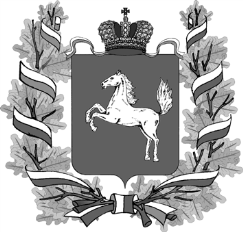 ДЕПАРТАМЕНТ ОБЩЕГО ОБРАЗОВАНИЯТОМСКОЙ ОБЛАСТИРАСПОРЯЖЕНИЕТомскО проведении конкурса «Рыцарь в образовании - 2017» 
в Томской областиВ соответствии с планом работы Департамента общего образования Томской области, Государственным заданием ОГБУ ДПО «Томский областной институт повышения квалификации и переподготовки работников образования»:1. Провести конкурс «Рыцарь в образовании - 2107» на территории Томской области в период с 20 сентября по 3 ноября 2017 года.2. Утвердить Положение о проведении конкурса «Рыцарь в образовании - 2017» в Томской области (Приложение №1).3. Утвердить Порядок проведения конкурса «Рыцарь в образовании - 2017» в Томской области (Приложение №2). 4.  ОГБУ ДПО «Томский областной институт повышения квалификации и переподготовки работников образования» (О.М. Замятина):-обеспечить организационно-техническое, информационное и методическое сопровождение и проведение конкурса «Рыцарь в образовании - 2017»;-сформировать организационный комитет для проведения конкурса «Рыцарь в образовании - 2017».5. Рекомендовать руководителям органов местного самоуправления, осуществляющих управление в сфере образования обеспечить участие педагогов –мужчин в конкурсе «Рыцарь в образовании - 2017».6. Контроль за исполнением настоящего распоряжения возложить на Вторину Е.В., заместителя начальника Департамента общего образования Томской области.   Начальник Департамента                                                                                          И.Б. ГрабцевичЕвгений Валерьевич Степанов8 (3822) 51 49 61evs@obluo.tomsk.gov.ru Оксана Михайловна Замятина8 (3822) 90 20 31zamyatina@tpu.ruПриложению № 1к распоряжению Департамента общего образования Томской области                                                                                                             № 632-р от 15.09.2017г.ПОЛОЖЕНИЕ О КОНКУРСЕ«Рыцарь в образовании -2017» Учредителями конкурса «Рыцарь в образовании - 2017» (далее — Конкурс) являются Департамент общего образования Томской области, ОГБУ ДПО «Томский областной институт повышения квалификации и переподготовки работников образования», Томская территориальная организация Профсоюза работников народного образования и науки Российской Федерации. Конкурс направлен на развитие творческой деятельности педагогических работников-мужчин по обновлению содержания образования, поддержку новых технологий в организации образовательного процесса, рост профессионального мастерства педагогических работников, утверждение приоритетов образования в обществе.Цели и задачи Конкурса:- выявление талантливых педагогов - мужчин;- повышение престижа учительского труда;- распространение значимого профессионального опыта лучших педагогов - мужчин. 1.	Участники Конкурса1.1.	Принять участие в Конкурсе могут педагогические работники-мужчины: учителя; педагоги дополнительного образования; преподаватели высших учебных заведений, работающие по совместительству в образовательных учреждениях, реализующих общеобразовательные программы, независимо от их организационно-правовой формы Томской области и других регионов России.1.2. Стаж педагогической работы и возраст участников неограничен. Участие бесплатное.2.	Этапы проведения конкурса2.1.	Устанавливаются следующие этапы Конкурса:- заочный этап проводится Центром организационно-методической работы областного государственного бюджетного учреждения дополнительного профессионального образования «Томский областной институт повышения квалификации и переподготовки работников образования» в период с 20 сентября 2017 года по 20 октября 2017 года;- очный этап Конкурса проводится 3 ноября 2017 года областным государственным бюджетным учреждением дополнительного профессионального образования (повышения квалификации) «Томский областной институт повышения квалификации и переподготовки работников образования».3.	Оргкомитет и жюри Конкурса3.1.	Оргкомитет Конкурса:- обеспечивает публикацию в средствах массовой информации, на сайте областного государственного бюджетного учреждения дополнительного профессионального образования «Томский областной институт повышения квалификации и переподготовки работников образования» сообщения об объявлении и итогах Конкурса;- утверждает девиз Конкурса;- определяет процедуру проведения Конкурса;- утверждает критерии оценивания конкурсных заданий;- утверждает требования к оформлению материалов, представляемых на Конкурс;- утверждает состав жюри Конкурса и регламент его работы.3.2.	Состав оргкомитета Конкурса утверждается по согласованию с учредителями Конкурса.3.3.	Решение оргкомитета Конкурса считается принятым, если за него проголосовало более половины его списочного состава. Решения оргкомитета Конкурса оформляются протоколом, который подписывается председателем, а в его отсутствие — заместителем председателя.4.	Поощрение победителей Конкурса4.1.	Победителю Конкурса присваивается титул «Рыцарь в образовании».4.2.	Все участники Конкурса награждаются дипломами участника; победитель и три лауреата награждаются дипломами и подарками.Приложению № 2к распоряжению Департамента общего образования Томской области                                                                                                             № 632-р от 15.09.2017г.  
ПОРЯДОК ПРОВЕДЕНИЯ КОНКУРСА «РЫЦАРЬ В ОБРАЗОВАНИИ – 2017»1.	Общие положения1.1.	Настоящий порядок проведения конкурса «Рыцарь в образовании - 2017» (далее — Конкурс) подготовлен и реализуется в соответствии с Положением о Конкурсе.1.2. Организационно-техническое и методическое сопровождение Конкурса обеспечивает областное государственное бюджетное учреждение дополнительного профессионального образования «Томский областной институт повышения квалификации и переподготовки работников образования».1.3. Конкурс проводится в 2 этапа.1.4. Финал Конкурса проводится 3 ноября 2017 г. в г. Томске в рамках Форума образовательных практик.1.5. Девиз Конкурса определяется оргкомитетом Конкурса.2. Этапы Конкурса и представление материалов участников Конкурса.2.1. I этап конкурса - заочный. Для участия в Конкурсе необходимо направить в областное государственное бюджетное учреждение дополнительного профессионального образования «Томский областной институт повышения квалификации и переподготовки работников образования» следующие материалы:представление участника Конкурса (приложение №3);информационную карту (приложение № 4);согласие на участие (приложение №5)статью-рассуждение «Рыцарь в образовании – а что же это значит?» (объём не более 2 стр.);Прием материалов осуществляется до 20 октября 2017 года по адресу: 634034 г. Томск, ул. Пирогова, 10 ОГБУ ДПО ТОИПКРО, кабинет 335. Не подлежат рассмотрению материалы, поступившие с нарушением сроков сдачи документов. Материалы, представляемые на Конкурс, не возвращаются. С согласия участников, материалы конкурсантов могут быть использованы для публикаций в СМИ и при подготовке учебно-методических материалов Конкурса.2.1.1. По итогам рассмотрения предоставленных на заочный тур Конкурса материалов жюри формирует общий рейтинг результатов I этапа Конкурса.2.1.2. Оргкомитет Конкурса утверждает результаты I этапа (заочного) Конкурса оформлением протокола.2.2. II этап Конкурса – очный. В очный этап Конкурса проходят участники, набравшие наибольшее количество баллов в общем рейтинге по результатам первого этапа не более четырех человек. Список участников очного этапа Конкурса утверждается Оргкомитетом и оформляется протоколом.2.2.1. Конкурсное мероприятие очного этапа:«Творческая презентация» (регламент 3-5 минут)Формат: публичное выступлениеКритерии оценивания:содержательность представленной творческой презентации (отражение собственной педагогической философии);логика и грамотность изложения материала;художественная оригинальность представления;общая культура выступления, ораторское мастерство. «Образовательный турнир»Формат: состязание участников по олимпийской, или кубковой системе (с выбыванием проигравших в очередном парном турнире). Двум участникам предлагается педагогическая задача. Каждый из участников предлагает свой вариант решения. Жюри открытым голосованием определяет участника, который продолжит турнир.Критерии оценивания:умение выявить и сформулировать педагогическую задачу в области патриотического воспитания детей (0-10 баллов);умение анализировать, обобщать, выявлять и применять инновационные идеи в своей профессиональной деятельности (0-10 баллов);общая и профессиональная эрудиция (0-10 баллов);коммуникационная культура (0-10 баллов).Максимальное количество баллов – 40.3. Определение победителя и лауреатов Конкурса3.1. По итогам второго этапа (очного) Конкурса определяется победитель и три лауреата Конкурса.4. Награждение лауреатов и победителя Конкурса4.1. Объявление результатов, награждение победителя Конкурса осуществляются на торжественной церемонии.4.2. Победитель и три лауреата награждаются дипломами Департамента общего образования Томской области, подарками.4.3. Победителю Конкурса присваивается титул «Рыцарь в образовании». 5. Финансирование Конкурса5.1. Финансирование Конкурса осуществляется за счет собственных средств ОГБУ ДПО «Томский областной институт повышения квалификации и переподготовки работников образования».5.2. Расходы по командированию участников Конкурса осуществляются за счет средств командирующих организаций.5.3. Для проведения финала Конкурса допускается привлечение спонсорских средств.Приложение №3Представление(Бланк организации)Конкурс«Рыцарь в образовании - 2017»полное название выдвигающей организации_________________________выдвигает (ФИО и должность претендента) _________________________на участие в  конкурсе «Рыцарь в образовании - 2017».(краткая характеристика участника конкурса: профессиональные и общественно-значимые действия конкурсанта)Руководитель организации					Подпись______________________  					______________ФамилияИмяОтчество								Район, городПриложение №4Информационная карта участника межрегионального конкурса «Рыцарь в образовании - 2017»						_______________________________________						(фамилия)						           _______________________________________						(имя, отчество)Место для фотопортрета(4х6 см)____________________				(_______________________________)подпись 					(фамилия, имя, отчество участника)«_____»_____________20____г.Приложение № 5В оргкомитет конкурса«Рыцарь в образовании – 2017»________________________________________,(Ф. И. О. в родительном падеже)учителя _______________________________(наименование учебного предмета)________________________________________(полное наименование образовательного учреждения по уставу)заявление.Я, _______________________________________________________________,(фамилия, имя, отчество)даю согласие на участие в конкурсе «Рыцарь в образовании – 2017» и использование сведений, указанных в Информационной карте в базе данных за исключением раздела «Контакты», в некоммерческих целях для размещения в сети Интернет, буклетах Конкурса, периодических изданиях с возможностью редакторской обработки.«____» __________ 2017 г.                                        ____________________                                                                             (подпись)От 15.09.2017 г. №   632-рОбщие сведенияОбщие сведенияМесто проживанияДата рождения (день, месяц, год).Место рождения.РаботаРаботаМесто работы (наименование образовательного учреждения в соответствии с уставом)Занимаемая должностьОбщий трудовой и педагогический стаж (полных лет на момент заполнения анкеты)Преподаваемые предметыКвалификационная категорияПочётные звания и награды (наименования и даты получения)   3. Образование   3. ОбразованиеОбразовательное учреждение, факультет, год окончания учреждения профессионального образованияСпециальность, квалификация по диплому Дополнительное профессиональное образование (наименование образовательных программ, модулей, стажировок, места и сроки их получения)   4.   Общественная деятельность     4.   Общественная деятельность  Участие в общественных организацияхУчастие в работе методических объединений  Участие в разработке и реализации муниципальных, региональных, федеральных программ и проектов (с указанием статуса участия)   5.    СемьяСемейное положение (имя супруга, его профессия)Дети (имена и возраст)ДосугДосугХоббиКонтактыКонтактыРабочий адресРабочий телефон с междугородним кодомДомашний адрес  Домашний телефон с междугородним кодом   Номер мобильного телефонаРабочая электронная почта  Личная электронная почта   Адрес сайта образовательного учреждения в Интернете   Профессиональные ценностиПрофессиональные ценностиПедагогическое кредо участникаПрофессиональные и личностные ценности, наиболее близкие участнику   В чём, по мнению участника, состоит рыцарское поведение педагога- мужчиныВаш любимый афоризм или девизВаши кумиры в профессииСамое важное качество, которое Вы хотели бы воспитать у своих учениковНаграды, достижения, почетные звания учеников или воспитанников участникаНаграды, достижения, почетные звания участника          10.   Приложения          10.   ПриложенияДополнительные сведения об участнике, не раскрытые предыдущими разделами (не более 300 слов)  Дополнительные сведения об участнике, не раскрытые предыдущими разделами (не более 300 слов)  